Version 1.1 Stand 6.1.2022Dies ist die erste Version, die sicher noch nicht komplett ist.  Für Anregungen, die wir übernehmen und Fehler, die ihr uns meldet gebe ich gerne mal n Kaffee im Förderzentrum aus Regelwerk und Leitfaden der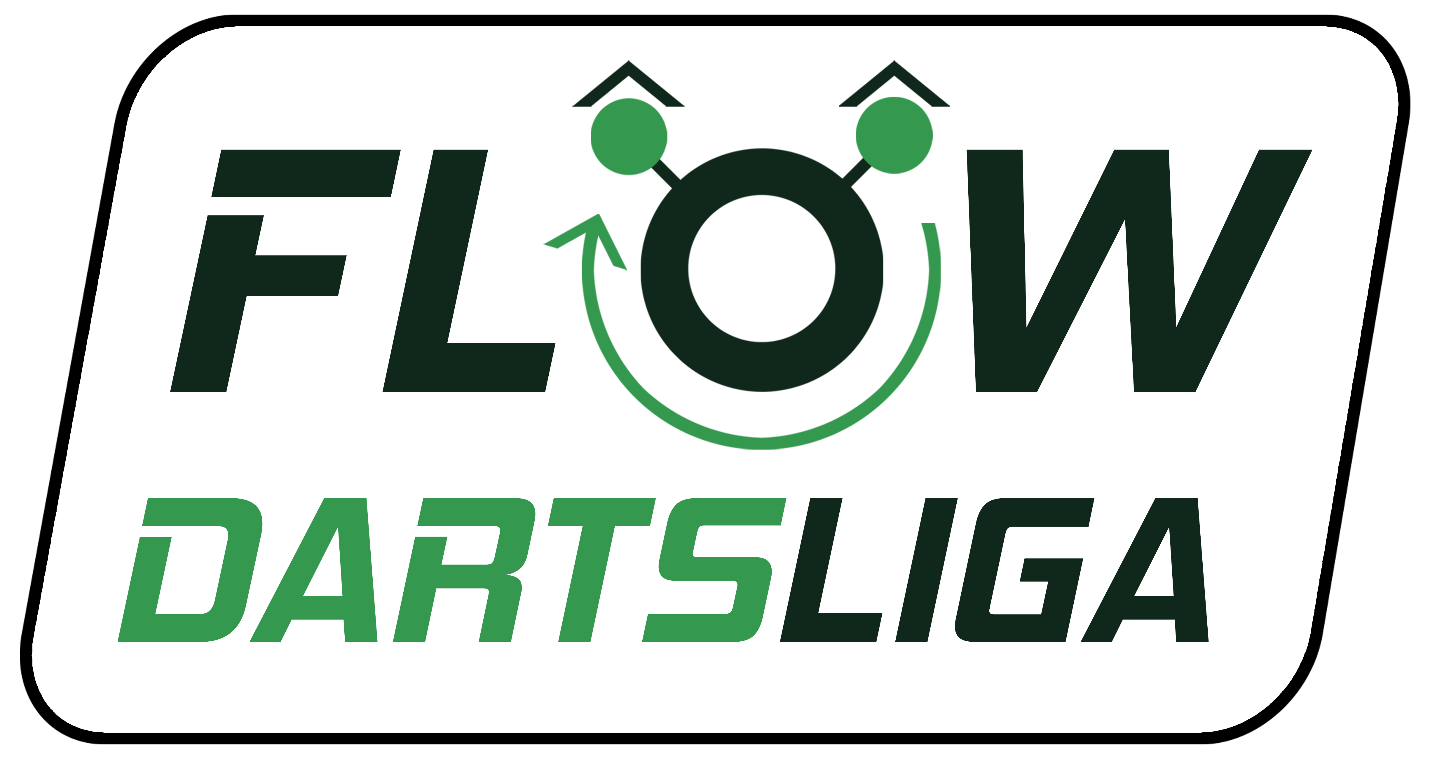 Ausgerichtet vom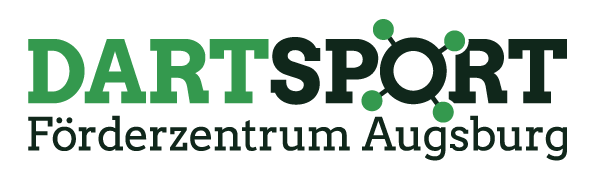 Fairplay und Respekt gegenüber dem Sport und den Menschen steht über allem!Es gelten die allgemein üblichen Dartspielregeln.Also Abstand Abwurfpunkt zur Scheibe 2,37m. Scheibe mit Bullseye mittig auf 1,73m. Bei Rollifahrern ist auch 1,37m erlaubt, aber nur wenn sitzend vom Rolli aus geworfen wird. Steht der Spieler beim Wurf auf, muss das Board auf 1,73m hängen.Es darf nicht übertreten werden. Beim Rollstuhl zählt die Achse der hinteren Räder als Fußspitze. Sie darf mit keinem Punkt näher am Board sein als durch das Oche mit 2,37m vorgegeben. Berührt bei Rollifahrern mindestens ein Fuß den Boden, dann zählt auch hier die Fußspitze und nicht die Hinterachse.Grundsätzlich wisst ihr wahrscheinlich über die Regeln Bescheid, also macht euch nicht wegen Kleinigkeiten blöd an und haltet euch an Fair-play. Bei wirklichen Problemen z.B. Technik geht nicht oder Gegner wird ohnmächtig vertagt das Spiel und/oder wendet euch an die Ligaleitung.Dennoch ein Rahmengerüst:BenehmenWie ihr wisst, ist das Dartsportförderzentrum ein vom linksversifften, langhaarigen Simon geführter, weltoffener Laden bei dem sich jede und jeder wohlfühlen soll. Ab und zu gender ich, weil wir im Darts eh ein Nachwuchsspielerinnenproblem haben! Um das Gendersternchen geht es mir dabei nicht, aber ich bin davon überzeugt, dass, wenn man die Mädels nochmal extra anspricht, sie sich auch angesprochener fühlen und in Aktion kommen. Und daher mache ich das gerne mal.So und nun zum Benehmen. Das Übliche halt. Wir wollen eine sehr geile, positive, nice-e, klasse Liga!Dementsprechend gibt es auch Sanktionen. Das sind Strafen für Verhalten, dass wir in der Liga nicht haben wollen:Wir dulden keinen Rassismus, auch nicht „aus Spaß“. Keine Witze über Tofu, das ist geschmacklos. Keine Diskriminierung, Drohungen, Sexismus, Mobbing, Hetze, Beleidigungen, politische Grundsatzdiskussionen. Wir wollen Darts spielen und promoten. Vor allem im Livestream solltet ihr euch anständig präsentieren, denn ihr re-präsentiert unseren Sport, unsere Leidenschaft.Macht euch nicht lustig über Leute und macht euch selbst nicht lächerlich. Akzeptiert die anderen als Menschen.Sauft euch nicht so voll, dass nix mehr geht oder ihr die Kontrolle in einem der Bereiche hier verliert. Das wäre schade.Keine Gewalt! Lieber nicht verbal (mal fluchen ist ja normal, aber nicht komplett übertreiben) aber auf keinen Fall handgreiflich! Keine Wutausbrüche, aber schon gar nicht gegen Personen oder Gegenstände. Nicht mit Sachen werfen, schon gar nicht mit Darts! (Muss ich das hier rein schreiben? Man sollte meinen: Eigentlich nicht. Aber alles schon mehrfach erlebt). Der Sport kommt teilweise etwas abhanden, wenn er als Ventil benutzt wird. Das wollen wir hier in der Flow Liga nicht.Haltet euch an Ansagen und Urteile der Ligaleitung und der Referees. Am liebsten benimmlich akzeptieren. Nehmt euch ein Beispiel am Rugby. Im Spiel hat der Referee Entscheidungsgewalt. Sind beide Spieler nicht einverstanden oder gibt es eine Unsicherheit, verständigt die Ligaleitung.Sagt vor dem Spiel so Standard-Sachen wie „good darts“, „N Schönes“, „Viel Spaß“ und nach dem Spiel n handshake, auch wenn der in Corona Zeiten oder über cam dann halt verbal oder akrobatisch erfolgt. Unser Sport hat auch Ehre, also gebt euch bissl Mühe.Während eines Spiels wird nichts gemacht, was den Gegner offensichtlich ablenkt oder raus bringt. Siehe Regel 1, Fair-Play. Im Einzelfall ist es dabei gerne gesehen sich zivilisiert an zu sprechen und auch mal nach zu geben. So ca. „Könntest du bitte nicht mit den Darts klappern wenn ich werfe?“ „Oh entschuldige, natürlich. Ich habe das gar nicht bewusst gemacht.“ DAS wird man wahrscheinlich im Darts nie hinkriegen, aber ihr versteht, was wir meinen.Offizielle Ligasprache ist Deutsch. Das hat den einfachen Hintergrund, dass sich Sachen nicht nachprüfen lassen, wenn man sie nicht versteht. Also bleibt wo es geht im Deutschen Sprachgebrauch, VOR ALLEM wenn ihr was direkt zu eurem Gegner sagt oder vor euch hin flüstert (das würde ich eh nicht tun, um Missverständnisse zu vermeiden). Punkt 1: Respekt.Keine Matchabsprachen! Es wird sauber gespielt, immer so gut man kann. Spieler dürfen weder dem Gegner noch dritten Matchabsprachen vorschlagen. Wer sowas mitkriegt muss der Ligaleitung Bescheid sagen. Das geht einfach gar nicht! Wenn es rauskommt und es wussten Spieler davon, treffen auch diese Sanktionen. Zu diesem Bereich zählt es auch, gehäuft oder in bestimmten Spielen nicht an zu treten, sodass der Gegner die pauschalen 120 Punkte bekommt (siehe Spielregeln). Die Auslegung liegt hier wie immer bei der Ligaleitung.Bei Medienanfragen von Seiten der Ligaleitung wäre es cool, wenn ihr mitmacht. Also z.B. wenn wir Fotos oder Videos von euch brauchen können für die Promotion der Liga. In dem Sinne ist es auch sinnvoll, eure Spiele zu filmen oder aufzuzeichnen. Dann haben wir nämlich Material, Highfinishes, 180er, shortlegs etc., mit dem wir unsere Darts Liga promoten können. Auch regeltechnische Kniffligkeiten können dann von der Ligaleitung leichter nachgecheckt werden.Wenn ihr Besuch habt, auf den diese Regeln eigentlich keinen Bezug haben, weil diese Person nicht an der Flow Liga teilnimmt und somit diesen Text hier nicht unterschrieben hat, dann gelten diese Regeln trotzdem. Ihr seid nämlich verantwortlich für euren Besuch und badet das dann aus. Also wenn euer „Besuch“ etwas macht, was wir bei Spielern nicht sehen wollen und sanktionieren würden, dann trifft euch das. Sagt dem Besuch Bescheid.In dem Sinne ist es auch so wenn ihr woanders, auch wenn ihr da nicht als Flow Liga Spieler oder Spielerin seid, komplett ausrastet und grob Sachen macht, die hier in den Regeln gar nicht gehen würden und es gibt dafür Beweise z.B. mehrere Zeugen, Videos etc. dann behalten wir uns Sanktionen vor die sich auf deine Teilnahme in der Flow Liga auswirken können.Wenn Verstöße gegen die Regeln der Ligaleitung vorliegen, so sind die betroffenen Spieler aufgerufen an der Aufklärung der Sachlage mit zu wirken. Dazu kann eine Befragung kommen, ihr könnt aufgerufen sein euch schriftlich zu äußern oder in krassen Fällen auch mal einen Chatverlauf zu zeigen. Klingt extrem, ist aber an die offiziellen PDC Dartsregeln angelehnt und bei denen musst du sogar deine Festplatte und Accountdaten abliefern. Soweit gehen wir nicht, dazu haben wir auch gar keine Zeit oder Lust. Die Liga soll Spaß machen. Ich wollte es nur mal gesagt haben. Wer da keinen Bock drauf hat oder aus anderen, gescheiten Gründen nicht mitwirkt, kann halt im Fall der Fälle trotzdem nicht mehr bei der Liga mitmachen.Interpretationen und Auslegung dieser Regeln sind natürlich jedem frei, aber am Ende entscheidet die Ligaleitung, wie die Regeln angewandt werden. Diese Entscheidungen sind bindend.Diese Regeln können sich ändern, erweitert werden etc. Das wird euch dann mitgeteilt und ihr müsst sie dann wieder durchlesen und entscheiden, ob ihr weiter an der Flow Liga teilnehmen möchtet.AdministrativesSpielergebnisse müssen unter Verwendung des FlowLiga Spielberichtsbogens nach dem Spiel der Ligaleitung mitgeteilt werden. Im Discord (https://discord.link/dsfz) gibt es im Flow Liga Bereich dafür einen eigenen Chat der „spielberichte-de“ heißt. Tragt bitte alle Infos im Spielberichtsbogen ein. Das betrifft Spielnummer, Datum, Woche (phase), Namen, 180er, 171er, Finish, Restpunkte, Highest Finish, Average und natürlich das ErgebnisDie Tabelle wird immer erst nach Eingang des letzten Spiels der Woche(n) neu berechnet und veröffentlicht. Es gibt also keine Nach- oder Vorteile, ob man früher in der Woche spielt oder später.Auslosungen werden immer vor der 1. Woche eines Zyklus‘ von der Ligaleitung vorgenommen und Paarungen bekanntgegeben. Die Ligaleitung macht das natürlich fair und ziemlich sicher auch öffentlich transparent (z.B. per livestream)Wenn ihr einen Spieltermin gefunden habt, haltet ihn ein oder sagt rechtzeitig ab. Bei Nichtantritt bekommt der Gegner 120 Punkte – diesen Wert können wir um die Differenz im AVG * 10 noch anpassen, wenn wir das für nötig erachten und uns die avg aller Spieler bekannt sind. Wenn ein 60er avg einem 80er absagt, würde das die 120 Punkte plus 80-60 = 20. 20 * 10 =  200. Insgesamt also 320 Punkte geben. Aber zur Zeit gibt es einfach 120 Punkte.Wenn ihr während der Liga aussteigt, bekommt ihr kein Geld zurück. Wir versuchen da bei bestimmten Gründen aber kulant zu sein und z.B. Anteilig was zurück zu zahlen. Dabei behalten wir in jedem Fall die Kosten für das Startpaket und die Mwst, denn die sind ja weg.SpielregelnPfeilSpielerinnen und Spieler müssen Pfeile irgendwoher haben. Wir stellen sie nicht gratis zur Verfügung. Vor Ort im Dartsportförderzentrum Augsburg können aber Darts gratis geliehen und gekauft werden.Ein Pfeil besteht aus einer Spitze, einem Barrel, Schaft + Flight (darf kombiniert sein).Ein Steeldart Pfeil darf maximal 40g schwer und 20cm lang sein.Ein E-Dart Pfeil darf maximal 22,05g schwer und 20cm lang sein.WurfEs werden 3 Darts nacheinander einzeln von der Hand aus geworfen. Fällt ein Dart dabei aus der Hand, zählt er nur als geworfen wenn eine Wurfbewegung Richtung Board klar erkennbar war. Ansonsten darf man ihn aufheben und werfen. Es gelten nur Würfe wo der Pfeil von oberhalb des Armes geworfen wird. Wenn ein Spiel mit weniger als 3 Darts gewonnen wird, muss man die übrigen Darts nicht mehr werfen.SpielFür ein Spiel trefft ihr euch entweder in echt oder online. Wenn ihr über das Internet spielt, braucht ihr eine Kamera die das Board deutlich sichtbar filmt. Dann könnt ihr die Kamera auf Discord und den score über Lidarts oder N01 machen, aber auch Skype, WhatsApp oder eine andere Plattform sind denkbar. Am besten testet ihr das vor Ligastart mit anderen Teilnehmern /Stewards/Ligaleitung auf dem Discord.In Anlehnung an die ELITE Flowliga DÜRFT ihr gerne 2 Kameraperspektiven (also 2 cams) in einem Programm zu einem Bild kombiniert. Z.b. in der Freeware OBS Studio ODER einen Spiegel (und eine cam) so in Boardnähe angebracht, dass man sowohl das Board als auch euch selbst beim Werfen gut erkennen kann, benutzen. Tutorial dazu hier: https://youtu.be/pCkDaby82bgAls Modus gebt ihr first to 5 oder best of (BO) 9, 501 double out ein. Dann macht ihr nach 5 legs einfach Schluss. So müsst ihr kein neues Spiel starten, um die 5 legs sicher zu spielen.Was ihr geworfen habt, sagt ihr immer LAUT an, bevor ihr die Pfeile rauszieht. Über webcam ist es  ratsam, dass bei Steel- UND E-Darts zu machen, damit der Gegner weiß, was ihr geworfen habt und auch prüfen kann, ob das so stimmt. Also lasst kurz Zeit bzw sagt schon im hinlaufen, was der Score ist, damit der Gegner noch „warte“ oder „halt“ rufen kann, bevor ihr die Pfeile zieht. Hier gilt es, nicht beleidigt zu sein. Es ist im Online Darts ganz normal, dass man mal nachfragt. Euer Gegner liebt euch trotzdem :PBevor ihr die Pfeile rauszieht, müsst ihr dran denken, dass eure Kamera nicht im gleichen Winkel auf das Board „sieht“, wie ihr. Also zieht die Pfeile so raus, dass Pfeile näher an der Kamera, die das Bild blocken könnten, erst gezogen werden um dahinterliegende Pfeile sichtbar zu machen. Gegner können euch darauf hinweisen, wenn ihr es vergesst. Wenn das oft vorkommt, kann es zu Sanktionen führen. Das solltet ihr euch also direkt angewöhnen.Gleiches gilt für das zeigen der wichtigen Darts. Triple oder Checkdarts sollte man immer im Board „biegen“, bevor man sie rauszieht. So kann der Gegner sehen, dass die Spitze tatsächlich im jeweiligen Segment steckt.Bei all dem gilt es, Maß zu halten und logisch zu denken. Ich nehme jetzt mal an, man filmt von links auf das Board (wie die PDC). Wenn du dann 1, 5, 5 wirfst und der zweite Dart in der 5 ist verdeckt, dann brauchst du trotzdem nicht warten und wackeln und erst den vorderen ziehen, nachdem du die 11 Punkte laut angesagt hast. In dem Moment wo du „11“ sagst, hat dein Gegner keinen Grund zu denken, du würdest bescheißen. Niedriger geht es ja nicht. Also das gilt immer nur Punktemäßig nach „oben“. Zweites Beispiel: Wenn dein erster Dart T20 steckt und dahinter wirfst du 2 Darts die verdeckt werden, sagst aber „62“, dann musst du nicht zeigen, dass die beiden hinteren in der 1 sind, denn niedriger geht es nicht. Wenn du aber T5 wirfst und dahinter T20, 20 und man sieht dahinter den Dart nicht, dann musst du natürlich erst T5 rausziehen und die T20 kurz „biegen“, damit man sieht, dass er drin war.Hier liegt enormes Zündpotenzial. Das ist uns klar und sollte dir auch bewusst sein. Grad wenn es nicht läuft und man „nur“ ne 85 schmeißt, geht man gerne mal hin und zieht alle Darts gleichzeitig. Wenn Gegner dann darauf hinweist, gibt es schnell gereizte Gemüter, denn es läuft ja eh schon nicht. Also seid euch dessen direkt bewusst – es ist wichtig, dass Darts punktemäßig „nach oben“ hin klar gezeigt werden, vor allem wichtige Triple und Checkdarts müssen deutlich gezeigt werden!SpielberichtWährend des Spiels füllt ihr schon den Spielbericht aus. Am besten digital als excel oder ausgedruckt und laminiert mit Folienstift (alle Dateien auf dem discord in „ankündigungen-de“ angepinnt). Zur „Not“ kann man auch die guten alten Zettel und Stift dazu nehmen und die scores von sich und Gegner mitschreiben, um sie am Ende dann in den Spielbericht ein zu tragen. Denkt dabei an Finishes und Averages.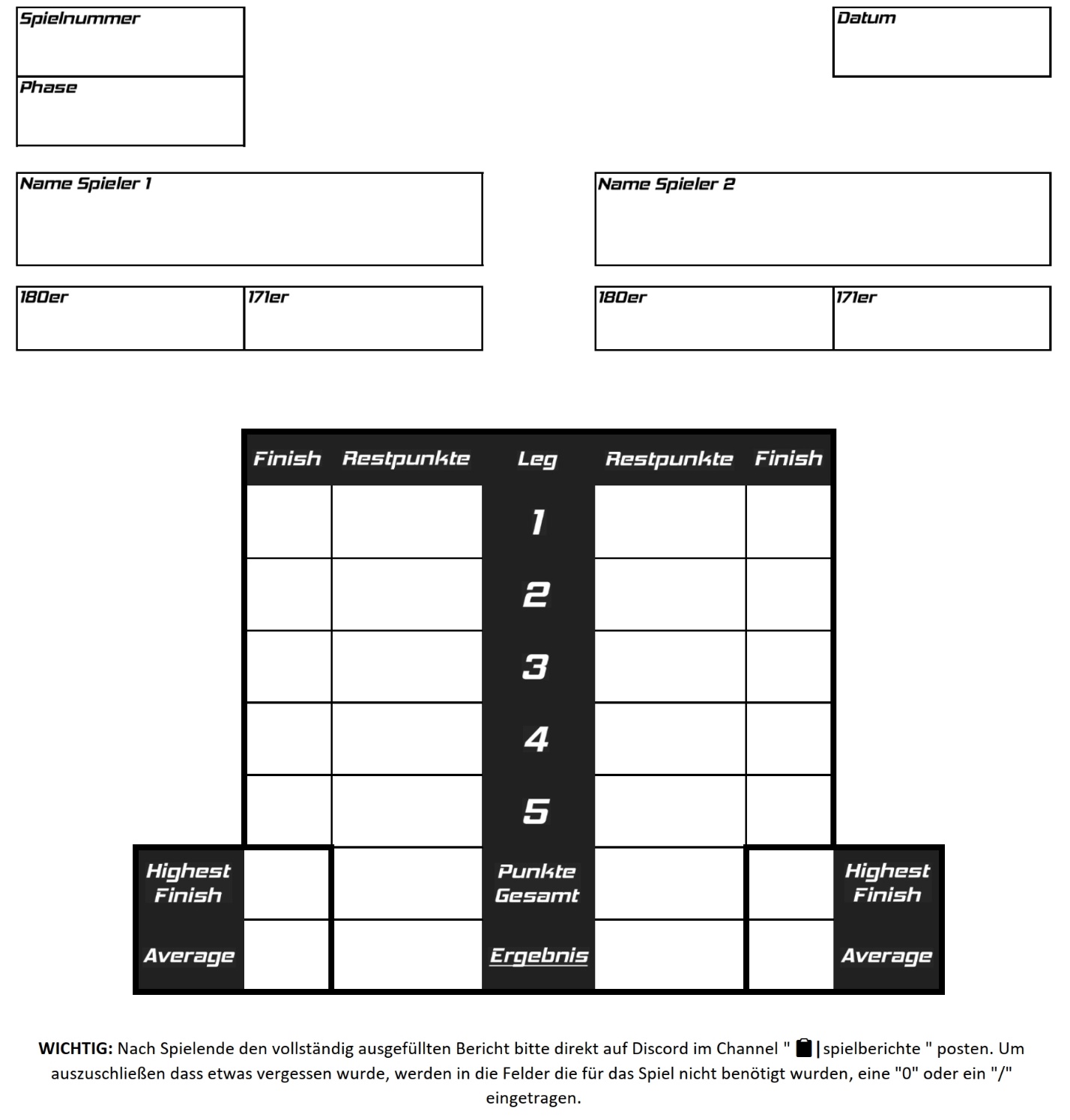 In vielen Dartprogrammen wird der Score von beiden eh eingeblendet. Über Skype z.b. könnte es aber sein, dass ihr nur euer Bild habt und keinen score vom Gegner. Dann müsst ihr nach jedem leg untereinander absprechen, wieviel Restscore noch stand, um den Spielbericht ordentlich ausfüllen zu können. Es kann auch einer für beide schreiben.AusbullenVor dem Spiel wird gebullt. Das heißt, beide Spieler werfen auf das Bullseye. Hierbei zählt nur Bullseye, Single Bull oder außerhalb. Wir messen nicht nach wer näher ist, außer der Automat (z.B. Fido, Scolia) macht das. Sprecht euch ab.Beim Bullen müssen alle Darts stecken! Bouncer werden wiederholt indem man den nächsten Dart direkt wirft oder den Bouncer aufsammelt und nochmal wirft.Beim online Spiel hat es sich bewährt gleich 3 Pfeile zu werfen und die Reihenfolge anzusagen, z.B. „grün, außerhalb, außerhalb“ – grün steht im Steeldart für single bull. Der Gegner sagt dann auch 3 Darts an und man vergleicht den jeweils ersten, zweiten und dritten Dart miteinander. Steht es beim Ersten gleich, geht man zum zweiten Dart über usw. Sind alle 3 gleich, bullt man nochmal.Im echten Spiel wirft einer zuerst einen Dart auf Bull. Steckt er im Bullseye, zieht er ihn raus bevor der andere wirft. Sonst nicht. Dann wirft der andere einen Dart. Ist das Ergebnis gleich, wirft dieser Spieler sofort den zweiten Dart auf Bull. Danach wirft der erste Spieler seinen zweiten Dart. Der Anwurf wechselt also. System: ABBA ABBAScoringWie ihr seht, basiert die FlowLiga auf den gegnerischen Restpunkten nach check und nicht primär auf den legs. Die gewonnenen legs erkennen wir aus dem Spielbericht trotzdem. Unser System (das „Monster“ heißt) speichert diesen Wert. Gewonnene legs dienen bei Punktegleichstand in der Tabelle als tie-breaker.Bei Nichtantritt oder Wertung gegen einen Spieler bekommt der Gegner pauschal 120 Punkte (evtl Einsatz der Avg-Differenz *10 Regel). Wenn man mal ein Spiel nicht kann ist das nicht weiter schlimm, aber wir achten hier natürlich vor allem auf die Tabelle und evtl Verstöße gegen das Verbot der Matchabsprachen.Kommen wir zu den Möglichkeiten der Boards. Grundsätzlich ist es so: Wenn beide am gleichen Board spielen, passt alles.Steel gegen SteelEs wird ganz normal gespielt. Bouncer/Abpraller zählen nicht und werden auch nicht nochmal geworfen.Pfeile zählen erst, wenn der Spieler sie selber aus dem Board geholt hat. Fällt ein Pfeil vorher runter, zählt er nicht, außer es passierte in einem online Spiel beim Versuch, die Pfeile so zu zeigen oder raus zu ziehen, dass der Gegner den Steckplatz der Pfeile nachvollziehen konnte. Z.b. eine 180 steckt und der online Spieler zieht den ersten Pfeil, dann den Zweiten  (um zu zeigen, das alle drin waren) und dabei fällt der Dritte aus dem Board – da bitte gesunden Menschenverstand benutzen. Die 180 zählt.Ein Pfeil kann nur gewertet werden, wenn die Spitze das Sisal mindestens berührt.Der Pfeil zählt in dem Segment wo er in das Board kam, auch wenn die Spitze unterm Draht in ein anderes Segment ragt oder Farbe außerhalb des Drahts getroffen wurde. Die Verdrahtung gibt die Segmente vor, nicht die Farbe.E-Dart gegen E-DartEs wird ganz normal gespielt. Der Automat hat recht, außer beide spielen an verschiedenen Geräten und einer der Automaten zählt offensichtlich ständig falsch. Ständig = 3 mal pro leg oder mehr als 5 mal in 5 legs. In dem Fall muss der Spieler das Problem zeitnah beheben (Matrix trocken abwischen, andere Scheibe nehmen) oder das Spiel sollte vertagt werden.Wurden bereits legs ohne Fehler gespielt, bleiben sie gültig.Kann der betroffene Spieler oder die betroffene Spielerin keinen adäquaten Ersatztermin anbieten, wird das Spiel im Zweifel gegen ihn oder sie gewertet. Regeln zu Matchverschiebungen beachten.Spielen beide Spieler am gleichen Automat und Darts werden falsch gezählt, obwohl sie richtig stecken, dann ist das zu korrigieren. Man kann sich hier auch einigen. Treten die Fehler zu häufig auf, ich sag mal 3 Fehler Pro leg oder mehr als 5 im ganzen Spiel, solltet ihr auf eine andere Scheibe ausweichen. Zur Not das Spiel vertagen.Diskussionen darüber, ob ein Dart richtig oder falsch gezählt wurde, wenn er nicht steckt, sind müßig. Das zählt auch nicht zu „offensichtlich falsch“, außer der Dart landete deutlich auf der anderen Seite der Scheibe oder sowas. Aber dann wäre ein Video gut. Wenn es keines gibt, dann macht einfach weiter und zählt es im Hinterkopf als ½ Fehler mit.Checkdarts die korrekt stecken, aber vom Automat nicht gewertet werden, gelten immer als check! Also wenn du 20 Rest hast und du triffst D10, der Pfeil steckt aber der Automat zählt falsch, hast du trotzdem gecheckt und das leg ist vorbei.Im Zweifel könnt ihr jederzeit Pat oder Simon erreichen.Steel gegen E-DartWas der E-Dart Automat zählt, gilt. Außer der Dart steckt und der Automat zählt falsch. Das muss korrigiert werden. Bei Steel gegen E-Dart darf der Steeldart Spieler alle Bouncer nochmal werfen, bis sie stecken.BullshooterBullshooter, also Dartscheiben mit größeren Feldern als „normal“, bei denen das single Bull oft ebenfalls 50 Punkte zählt, sind nicht zulässig. Einzige Außnahme: Beide Spieler spielen an der gleichen oder an vergleichbaren Scheiben. Dann ist mir das egal.Trainer boards / Champions choiceGleich wie bei Bullshooter. Nicht zulässig, außer beide spielen dran und wollen das.SpieltermineTermine vereinbart ihr selbstständig mit den Gegnern. Eure Gruppeninfos und Spielpläne bekommt ihr immer dienstags, also am Anfang „unserer“ Woche. Danach müsst ihr bis zum nächsten Dienstag 12 Uhr MITTAGS euer Spiel gemacht haben. Am besten legt ihr bis spätestens Donnerstag alle Spieltermine fest. Aus Erfahrung hilft das, nicht bis zum letzten Moment zu schieben und alles bequem zu schaffen. Ihr müsst dran denken, dass euer Gegner z.b. am Wochenende nicht kann, dann bleibt nur noch der Montag. Also plant die Spiele am besten direkt wenn am Dienstag der Spielplan rauskommt.Spätestens 14 Uhr muss der Spielbericht bei uns sein. Jeder sollte pro Spiel zwei Termine die Woche anbieten können.Nehmt hierfür gerne Discord, dann sehen wir auch, was ausgemacht wird und können auch Spiele streamen.Steht ein Termin fest, solltet ihr nicht kurzfristig absagen. Andere planen auch ihren Tag. Werden Spiele öfters kurzfristig abgesagt, kann dies Sanktionen zur Folge haben.MatchverschiebungenMuss ein Spieler kurz vor oder gar während eines Spiels abbrechen, so sollte er 2 Folgetermine anbieten können.Einzelfälle versuchen wir im Streitfall zu bewerten. Im Endeffekt steht ein Verlust des Spiels bis hin zu Sanktionen im Raum.Spiele können nie nachgeholt oder wiederholt werden, wenn die jeweilige Woche vorbei ist, da die Berechnung der neuen Gruppen auf der Tabelle der Vorwoche beruht. Daher sind Termine und Verschiebungen nur innerhalb der Spielwoche, von Dienstag bis Dienstag, möglich.SanktionenDer Strafkatalog umfasst 4 Optionen, die im Einzelfall angewandt werden:HinweisVerwarnungStrafe z.B. PunktabzugSperreModusWir spielen in Saisons/Zyklen von 9 Wochen, immer Dienstag bis Dienstag.Zumindest fast. In Woche 5+6 und 7+8 spielen wir 2 Wochen. Da habt ihr aber auch mehr Spiele.Unser Spielplan sieht so aus:Woche 1-4: Flow Phase. Hier ist für neue Leute jederzeit ein Einstieg noch möglich, solange die Anzahl der Gesamtspieler durch 4 teilbar bleibt. Sonst Warteliste.Woche 1Alle werden zufällig in 4er Gruppen gelost. Es spielt jeder gegen jeden, also hat jeder 3 Spiele. Ihr habt eine Woche dafür Zeit. Egal wie, egal wo, egal ob Steel oder E-Dart. 5 legs, 501 DO.Woche 2Es werden aus der Tabelle nach Woche 1 die 4er Gruppen gebildet. Die ersten 4 der Tabelle sind eine Gruppe, die 2ten 4, die 3ten 4 usw.Ihr habt wieder eine Woche für die Spiele.Das Gleiche gilt für Woche 3 und Woche 4.Woche 5 bis 8: Intensiv Phase. Kein Einstieg mehr möglich. Wir spielen in größeren Gruppen und haben dann 2 Wochen Zeit für die Spiele. Gruppengröße je nach Teilnehmerzahl. Wird dann rechtzeitig bekannt gegeben.Woche 5+6Nach Woche 6 sind die ersten 4 der Tabelle für das Finalturnier, das sogenannte CashOut qualifiziert. Sie verlassen die Tabelle und spielen bis zum CashOut-Turnier nicht mehr.Woche 7+8Wieder spielen wir in größeren Gruppen. Nach Woche 8 verlassen wieder die ersten 4 die Tabelle. Sie spielen mit den anderen 4 das CashOut-Turnier.Woche 9Die 8 Spieler spielen das CashOut-Turnier: single knockout, über Kreuz. Also der 1. Qualifikant gegen den 8., 2. gg 7. Usw. Viertelfinale BO13, Halbfinale BO17, Finale BO21. Ganz normal 501DO nach legs.Alle anderen spielen nochmal in 4er Gruppen weiter, die sogenannte Pushphase. Denn sie sammeln nochmal Punkte, während die TOP 8 um das Geld spielen.Danach fängt alles wieder von vorne an mit Woche 1. Der nächste Zyklus. Die Liga geht unendlich weiter.Die Spieler, die im CashOut-Turnier gespielt haben, starten wieder mit 0 Punkten. Alle anderen Spieler behalten die Punkte aus dem letzten Zyklus.Somit wird es immer wieder neue Spieler im CashOut-Turnier geben.Aber ist das nicht unfair? Nein. Denn wer einmal CashOut gespielt hat, der hat fast 2 Ticketkosten schon wieder verdient und kann somit wieder Anlauf nehmen. Außerdem geht es um die Spielpraxis und die Community.TabelleDie aktuelle Tabelle findet ihr immer im Discord unter „ankündigungen-de“ angepinnt.KostenStartgeld: 37,99€, 2€ Versandpauschale.Ticket kaufen über die Website:https://www.dartzentrum-augsburg.de/produkt-kategorie/flow-dartsligaPreise1000€ werden unter den 8 Spielern des CashOut Turniers verteilt. Und zwar 300€200€100€75€Es gibt natürlich 2mal den 3. Platz und 4mal den 5. Platz.Da wir auf jedes Ticket 19% Mehrwertsteuer und auf alle Einnahmen Einkommenssteuer zahlen und auch Ausgaben haben (Paypal Gebühr, Porto, Druck etc.), bleibt erst ab ca. 44 Teilnehmern etwas über. Wir brauchen das für:Grafiken, Excel-Experte, Merch, Promo und auch mal uns selbst, denn bei den langen Arbeitstagen mussten wir auch mal Essen bestellenAm Ende des Tages ist die FlowLiga viel Arbeit und es muss sich für alle lohnen, auch für das Förderzentrum.Wenn die Liga scheitert, weil keine Zeit für die Orga ist, weil Brot verdienen mit anderen Sachen einfach im Zweifel wichtiger ist, dann haben weder die Spieler noch wir vom DSFZ was davon und dann stirbt das Projekt. Das wäre blöd.Wir haben Merch entwickelt, es gibt Aufkleber und zusätzlich gibt es diese wunderschönen Urkunden: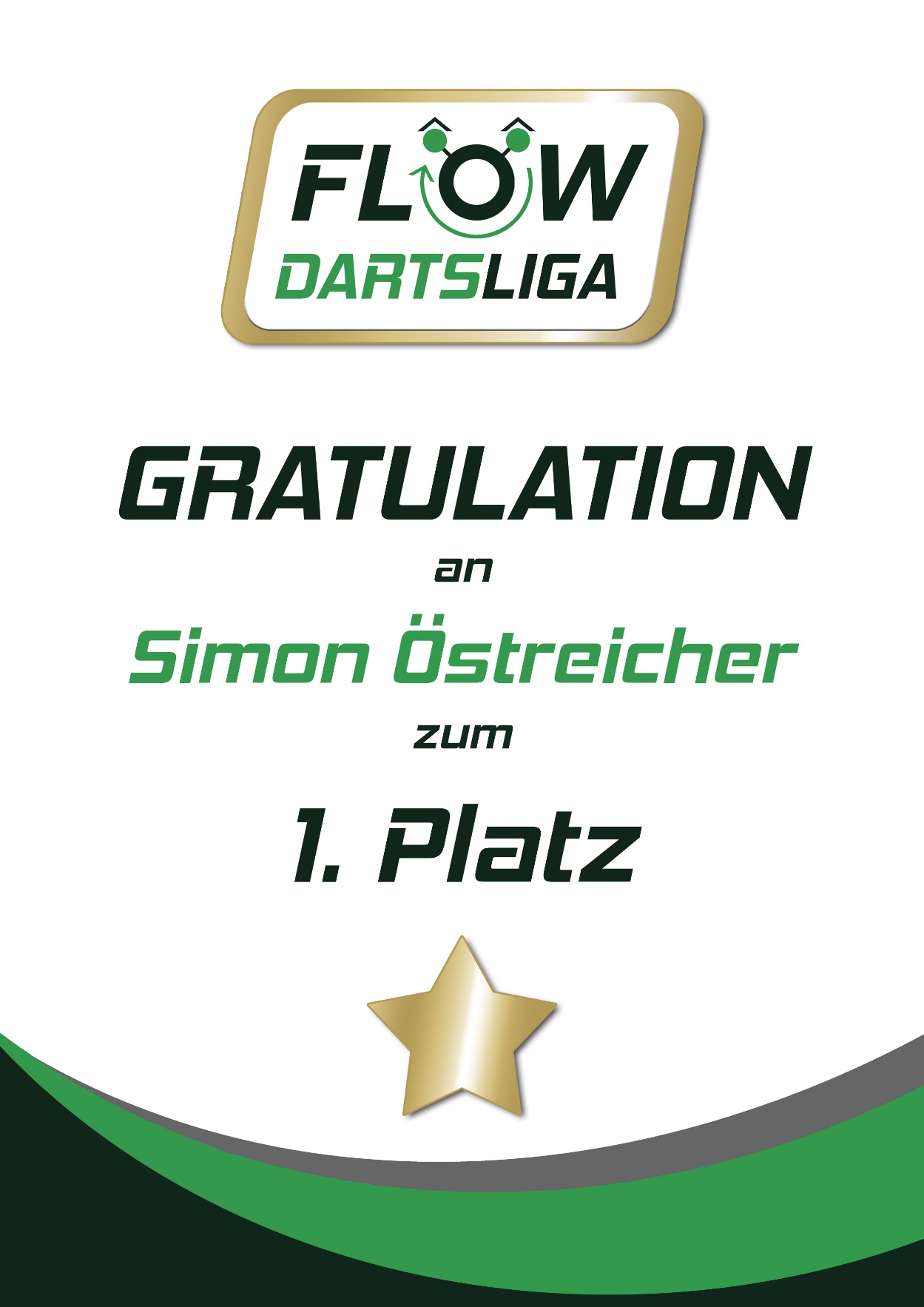 Über einen Pokal denken wir noch nach.So und jetzt viel Spaß in der FlowLiga Eure Ligaleitung,Pat und Simon